СРЕДНО УЧИЛИЩЕ «ИВАН ВАЗОВ» - Б У Р Г А Сгр. Бургас, ул. “Христо Ботев” 42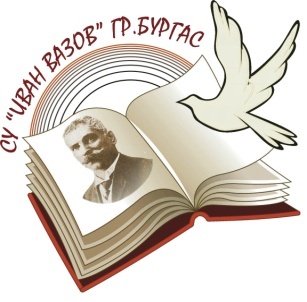 тел/факс 817690 - директор817694 - зам. директор	       web : http://ivazov-burgas.com817693 - канцелария		       e-mail: ivazov_bs@abv.bgВх. №:         /Утвърдил,В. Григоров:/Директор СУ „Иван Вазов”/СРЕДНО УЧИЛИЩЕ «ИВАН ВАЗОВ» - Б У Р Г А С                                                                              Клас: ………………                                                                                  Година: ………………ДОКЛАД            На класния ръководител за приключване на ……….  срокБрой и движение на учениците:Успех:Забележка: Изчислете срадния успех на класа по всички предмети-ООП и ЗИП/ИУЧ!Оценките по СИП/ФУЧ са само с информативен характер.Брой на учениците със слаби оценкиС една ……………С две   ……………С три   ……………С четири ………….С пет и повече …………..Брой слаби оценки по предмети:                Ученици, които ще полагат изпити:Ученици, положили изпит за приключване на срока: /5-7 клас-Прогимназия/Отсъствия:а/ Общ брой на отсъствията:                               Извинени ……………….                               Неизвинени …………..б/ С неизвинени отсъствия                                         над 5  ……………..                                        над 10 …………….                                        Над 15 ……………в/ без никакви отсъствия ………………..Дата: …………….                                      Класен ръководител : ………………………                                                                                                             /Подпис/В началото на срокаНапуснали доброволноИзключениПридошлиВ края на срока№Учебен предметУченици23456Ср. успех1Бълг. език и литература2Английски език3Немски език4Руски език5Математика6Информатика7Инф. технологии8История и цивилизация9География и икономика10Психология и логика11Етика и право12Философия13Свят и личност14Биология и ЗО15Физика и астрономия16Химия и ООС17Музика18Изобр. изкуство19Физическо възпит.  и спорт20ЗИП/ИУЧ21ЗИП/ИУЧ222324252627282930№Учебен предметБрой№Име, презиме, фамилияУчебни предмети№Име, презиме, фамилияУчебен предметОценка